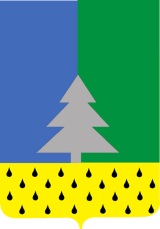 Советский районХанты-Мансийский автономный округ – ЮграГлава сельского поселения АлябьевскийВ соответствии с Федеральным законом от 30.12.2020 № 498-ФЗ «О молодежной политике в Российской Федерации», руководствуясь Уставом сельского поселения Алябьевский:Внести в приложение к постановлению главы сельского поселения Алябьевский от 18.03.2019 № 02 «О Молодежном совете  при  главе  сельского поселения Алябьевский» изменения, заменив в пунктах 4.1, 4.2. раздела 4 слова «30 лет» словами «35 лет».2. Опубликовать настоящее постановление в периодическом издании органов местного самоуправления в бюллетене «Алябьевский вестник» и разместить на официальном сайте Администрации сельского поселения Алябьевский в сети Интернет. 3. Настоящее постановление вступает в силу с момента его подписания.4. Контроль за выполнением настоящего постановления возложить на заместителя главы сельского поселения Алябьевский. Глава сельского поселения Алябьевский	                                                          Ю.А. Кочурова 				                                ПОСТАНОВЛЕНИЕ«16» марта   2021 г.                                                                                                            № 03О внесении изменений в  постановление главы сельского поселения Алябьевский от 18.03.2019 № 02 «О Молодежном совете  при  главе  сельского поселения Алябьевский»